                                                               ПРОВЕРА ЗНАЊА      1. Где се све налази ваздух? Одговори пуном реченицом.                ___________________________________________________________________________ .       2. Заокружи тачан одговор.         Кретање ваздуха називамо:      а) водопад       б) ветар          в) водена пара       3. Допуни реченицу:         Ваздух загађује дим из __________________________________________________
         ______________________________________________________________________ .     4. 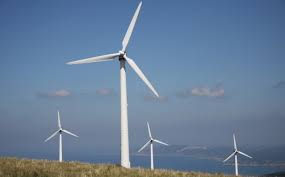 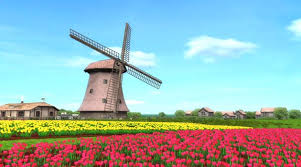             На сликама се налазе _______________________ . Оне људима служе за                       _____________________________ или _____________________________________ .    5. Коме је све земљиште потребно за живот?__________________________________     _______________________________________________________________________ .    6. Упиши у кружиће одговарајуће бројеве:       1- равница, 2- брдо, 3- брежуљак, 4- планина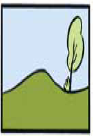 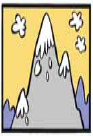 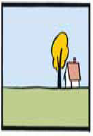 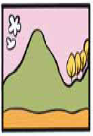   7. Којом бојом треба обојити равно земљиште? _____________________________ .     Којом бојом треба обојити узвишења ? __________________________________ .  8. Заокружи особине плодног земљишта:    растресито     каменито    суво   влажно   тврдо 9. Које цвеће је весник пролећа? ____________________________________________
    _______________________________________________________________________ .10. Упиши ДА ако је реченица тачна, а НЕ ако није.              11. Нацртај дрво у пролеће.     Пролеће је најтоплије годишње доба.   ______________    У пролеће се враћају птице селице.      _______________    Нову годину дочекујемо у пролеће.     _______________   У пролеће дани постају дужи, а ноћи краће. __________   У пролеће се оре њива и сеје пшеница.  ______________                                       ИМЕ:        